На территории Костромского района проводится  профилактическое мероприятие по контролю за применением водителями транспортных средств детских удерживающих устройств и ремней безопасности.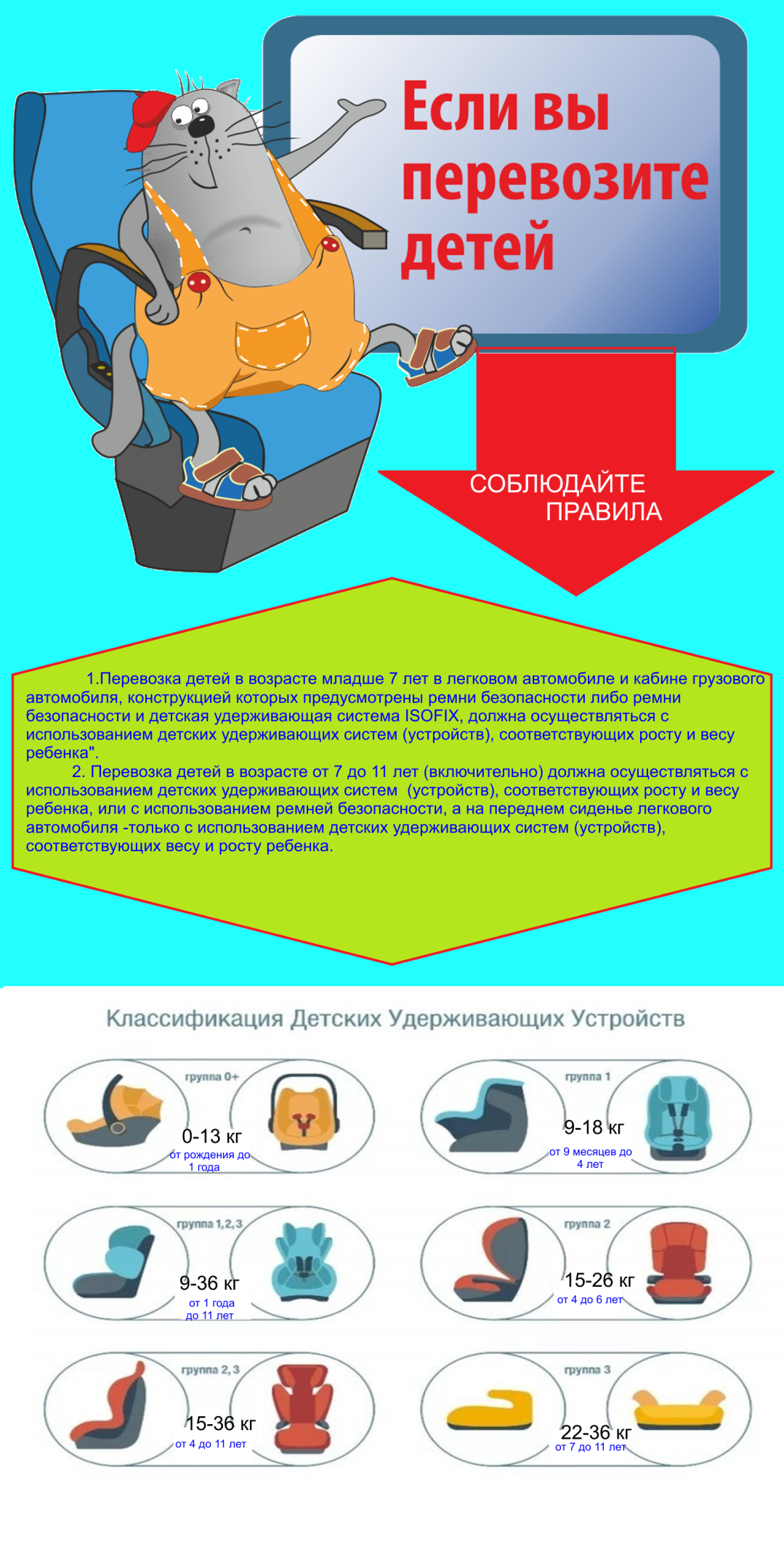   За истекший период 2019 года на территории Костромской области зарегистрировано 92 ДТП, в результате которых  7 человек погибли и 121 человек получил ранения различной степени тяжести, в том числе 14 несовершеннолетних, 7 из которых  находились  в качестве пассажиров транспортного средства.              В целях пресечения  нарушений  требований предъявляемых ПДД к перевозке детей, на территории Костромского района  6 и 7 марта 2019 года проводятся профилактические мероприятия по контролю за применением водителями транспортных средств детских удерживающих устройств и ремней безопасности. Сотрудники  Госавтоинспекции Костромского района напоминают водителям транспортных средств,  что перевозка детей в возрасте младше 7 лет в легковом автомобиле и кабине грузового автомобиля, конструкцией которых предусмотрены ремни безопасности, должна осуществляться с использованием детских удерживающих систем (устройств), соответствующих весу и росту ребенка.Перевозка детей в возрасте от 7 до 11 лет (включительно) возможна с использованием ремней безопасности, а на переднем сиденье легкового автомобиля – только с использованием детских удерживающих систем (устройств), соответствующих весу и росту ребенка.За нарушение правил перевозки детей предусмотрен административный штраф в размере трех тысяч рублей.  